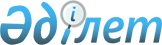 Талдықорған қаласы бойынша мектепке дейінгі тәрбие мен оқытуға мемлекеттік білім беру тапсырысын, ата-ана төлемақысының мөлшерін бекіту туралы
					
			Күшін жойған
			
			
		
					Алматы облысы Талдықорған қаласы әкімдігінің 2018 жылғы 26 наурыздағы № 168 қаулысы. Алматы облысы Әділет департаментінде 2018 жылы 19 сәуірде № 4653 болып тіркелді. Күші жойылды - Алматы облысы Талдықорған қаласы әкімдігінің 2021 жылғы 25 қарашадағы № 618 қаулысымен
      Ескерту. Күші жойылды - Алматы облысы Талдықорған қаласы әкімдігінің 25.11.2021 № 618 қаулысымен (алғашқы ресми жарияланған күннен кейін күнтізбелік он күн өткен соң қолданысқа енгізіледі).
      "Білім туралы" 2007 жылғы 27 шілдедегі Қазақстан Республикасы Заңының 6-бабының 4-тармағының 8-1) тармақшасына сәйкес, қала әкімдігі ҚАУЛЫ ЕТЕДІ:
      1. Талдықорған қаласы бойынша мектепке дейiнгi тәрбие мен оқытуға мемлекеттiк бiлiм беру тапсырысын, ата-ана төлемақысының мөлшері осы қаулының қосымшасына сәйкес бекітілсін. 
      2. Талдықорған қаласының әкімдігі қаулыларының күші жойылды деп танылсын:
      1) "Талдықорған қаласы бойынша мектепке дейінгі тәрбие мен оқытуға мемлекеттік білім беру тапсырысын, жан басына шаққандағы қаржыландыру және ата-ананың ақы төлеу мөлшерін бекіту туралы" 2017 жылғы 14 ақпандағы № 39 (Нормативтік құқықтық актілерді мемлекеттік тіркеу тізілімінде № 4102 тіркелген, 2017 жылдың 21 ақпанында Қазақстан Республикасы Нормативтік құқықтық актілерінің эталондық бақылау банкінде жарияланған);
      2) "Талдықорған қаласы әкімдігінің 2017 жылғы 14 ақпандағы "Талдықорған қаласы бойынша мектепке дейінгі тәрбие мен оқытуға мемлекеттік білім беру тапсырысын, жан басына шаққандағы қаржыландыру және ата-ананың ақы төлеу мөлшерін бекіту туралы" № 39 қаулысына өзгеріс енгізу туралы" 2017 жылғы 16 қазандағы № 588 (Нормативтік құқықтық актілерді мемлекеттік тіркеу тізілімінде № 4359 тіркелген, 2017 жылдың 08 қарашасында Қазақстан Республикасы Нормативтік құқықтық актілерінің эталондық бақылау банкінде жарияланған).
      3. "Талдықорған қаласының білім бөлімі" мемлекеттік мекемесі Қазақстан Республикасының заңнамасында белгіленген тәртіппен:
      1) осы қаулының Алматы облысы әділет департаментінде мемлекеттік тіркелуін;
      2) осы қаулы мемлекеттік тіркелген күннен бастап күнтізбелік он күн ішінде оның қазақ және орыс тілдеріндегі қағаз және электронды түрдегі көшірмелерін Қазақстан Республикасы нормативтік құқықтық актілерінің эталондық бақылау банкіне ресми жариялау және енгізу үшін "Республикалық құқықтық ақпарат орталығы" шаруашылық жүргізу құқығындағы республикалық мемлекеттік кәсіпорнына жіберілуін;
      3) осы қаулыны Талдықорған қаласы әкімдігінің интернет-ресурсында оның ресми жарияланғаннан кейін орналастыруын;
      4) осы қаулы мемлекеттік тіркелген күннен кейін он жұмыс күні ішінде Талдықорған қаласы әкімі аппаратының заң және мемлекеттік-құқықтық бөлімшесіне осы тармақтың 1), 2), 3) тармақшаларында қарастырылған іс-шаралардың орындалуы туралы мәліметтерді ұсынуды қамтамасыз етсін.
      4. Осы қаулының орындалуын бақылау қала әкімінің орынбасары М. Көлбаевқа жүктелсін.
      5. Осы қаулы әділет органдарында мемлекеттік тіркелген күннен бастап күшіне енеді және алғашқы ресми жарияланған күннен кейін күнтізбелік он күн өткен соң қолданысқа енгізіледі. Талдықорған қаласы бойынша мектепке дейінгі тәрбие мен оқытуға мемлекеттік білім беру тапсырысы, ата-ана төлемақысының мөлшері
					© 2012. Қазақстан Республикасы Әділет министрлігінің «Қазақстан Республикасының Заңнама және құқықтық ақпарат институты» ШЖҚ РМК
				
      Талдықорған қаласының әкімі

Б. Қарасаев
Талдықорған қаласы әкімдігінің 2018 жылғы "26" наурыз № 168 қаулысына қосымша
№ р/с
Мектепке дейінгі тәрбие және оқыту ұйымдарынының атауы
Мектепке дейінгі тәрбие және оқыту ұйымдарының тәрбиеленушілер саны
Мектепке дейінгі ұйымдар ата-аналардың бір айдағы төлемақы мөлшері
(тенге)
Мектепке дейінгі ұйымдар ата-аналардың бір айдағы төлемақы мөлшері
(тенге)
№ р/с
Мектепке дейінгі тәрбие және оқыту ұйымдарынының атауы
Мектепке дейінгі тәрбие және оқыту ұйымдарының тәрбиеленушілер саны
3 жасқа дейін
3 жастан-
6 жасқа дейін
1
"Талдықорған қаласының білім бөлімі" мемлекеттік мекемесінің "Құрама үлгідегі
№1 бөбекжай-бақшасы " мемлекеттік коммуналдық қазыналық кәсіпорны
265
12500
13000
2
Талдықорган қаласының құрама үлгідегі "№ 2 бөбекжай-бақшасы" мемлекеттік коммуналдық қазыналық кәсіпорны
140
12500
13000
3
"Талдықорған қаласының білім бөлімі" мемлекеттік мекемесінің "№ 3 "Балбөбек"
сәбилер балабақшасы" мемлекеттік коммуналдық қазыналық кәсіпорны
289
12500
13000
4
"Талдықорған қаласының білім бөлімі" мемлекеттік мекемесінің "№4 бөбекжай-бақшасы " мемлекеттік коммуналдық қазыналық кәсіпорны
280
12500
13000
5
"Талдықорған қаласының білім бөлімі" мемлекеттік мекемесінің "№ 5 бөбекжай-бақшасы " мемлекеттік коммуналдық қазыналық кәсіпорны
280
12500
13000
6
"Талдықорған қаласының білім бөлімі" мемлекеттік мекемесінің "№6 балабақшасы"
мемлекеттік коммуналдық қазыналық кәсіпорны
100
13000
7
"Талдықорған қаласының білім бөлімі" мемлекеттік мекемесінің "№ 7 бөбекжай-бақшасы" мемлекеттік коммуналдық қазыналық кәсіпорны
280
12500
13000
8
"Талдықорған қаласының білім бөлімі" мемлекеттік мекемесінің № 8 "Күншуақ" бөбекжай-бақшасы мемлекеттік коммуналдық қазыналық кәсіпорны
320
12500
13000
9
"Талдықорған қаласының білім бөлімі" мемлекеттік мекемесінің "№ 10 балабақшасы" мемлекеттік коммуналдық қазыналық кәсіпорны
60
13000
10
"Талдықорған қаласының білім бөлімі" мемлекеттік мекемесінің № 11 "Құлыншақ" бөбекжай-бақшасы мемлекеттік коммуналдық қазыналық кәсіпорны
300
12500
13000
11
"Талдықорған қаласының білім бөлімі" мемлекеттік мекемесінің № 12 "Бәйтерек" бөбекжай-бақшасы мемлекеттік коммуналдық қазыналық кәсіпорны
150
12500
13000
12
"Талдықорған қаласының білім бөлімі" мемлекеттік мекемесінің № 13 "Құралай" бөбекжай-бақшасы мемлекеттік коммуналдық қазыналық кәсіпорны
140
12500
13000
13
"Талдықорған қаласының білім бөлімі" мемлекеттік мекемесінің № 14 Айбөбек бөбекжай-бақшасы мемлекеттік коммуналдық қазыналық кәсіпорны
320
12500
13000
14
"Талдықорған қаласының білім бөлімі" мемлекеттік мекемесінің "№15 Айгөлек бөбекжай-бақшасы" мемлекеттік коммуналдық қазыналық кәсіпорны
280
12500
13000
15
"Талдықорған қаласының білім бөлімі" мемлекеттік мекемесінің "№ 42 балабақшасы" мемлекеттік коммуналдық қазыналық кәсіпорны
300
13000
16
"Талдықорған қаласының білім бөлімі" мемлекеттік мекемесінің "№45 "Арман" балабақшасы" мемлекеттік коммуналдық қазыналық кәсіпорны
250
13000
17
"НАҚ" жауапкершілігі шектеулі серіктестігі
150
13077
18
"Алтын Ар Ай" балабақшасы жекеменшік білім мекемесі
25
13302
19
 Жауапкершілігі шектеулі серіктестігі "Балапан Сабрина" 
150
13302
20
"Жетісу балдырғаны" жауапкершілігі шектеулі серіктестігі
25
14000
21
"Мейір" балабақшасы 
жекеменшік білім мекемесі
15
15000
22
"Басқару негіздері мектебі"
жекеменшік білім мекемесі
150
12500
23
"Асми" балабақшасы мемлекеттік емес мекемесі
200
11009
24
"NEW FORMAT"
жауапкершілігі шектеулі серіктестігі 
206
11000
25
Жеке кәсіпкер "Аманбаева"
150
13356
26
 "Немерелер" балабақшасы жекеменшік білім мекемесі
45
12000
27
Жеке кәсіпкер "Айым" балабақшасы
45
11009
28
 "Тұмар" балабақшасы жекеменшік білім мекемесі
45
13991
29
Жекеменшік білім беру мекемесі
"Дилназ" балабақшасы
40
13000
30
Жеке кәсіпкер "Ахметова"
40
13000
31
"Балалар әлемі" балабақшасы" мекемесі
100
13000
32
Жекеменшік мектепке дейіңгі білім беру мекемесі балабақшасы "INTELLECiTy"
100
12500
33
Жеке Кәсіпкер "Дияра" балабақша мекемесі әртүрлі жастағы топтарымен
90
11000
34
"Медина" балабақшасы мемлекеттік емес мекемесі 
50
11000
35
Жеке Кәсіпкер "Балажан" логопедиялық аралас балабақша мекемесі
25
11562
36
Жауапкершілігі шектеулі серіктестігі "Арлен" балабақшасы
93
11550
37
Жеке кәсіпкер "Маулен" балабақшасы мекемесі 
18
11000
38
Жауапкершілігі шектеулі серіктестігі "Жас-Ұлан" балабақшасы мекемесі
225
12028
39
"Амандық" балабақшасы жекеменшік білім мекемесі әртүрлі жастағы 
45
14238
40
Жауапкершілігі шектеулі серіктестігі "Кәтия апа" балабақшасы
100
12500
41
Жауапкершілігі шектеулі серіктестігі "Нұр- Ғазиз" бөбекжай-бақшасы
30
11009
42
Жеке кәсіпкер "НҰР-АЙ" мектепке дейіңгі мекемесі"
40
12500
43
Жауапкершілігі шектеулі серіктестігі "BALABALA (БАЛАБАЛА)" балабақшасы 
100
13000
44
Жеке кәсіпкер "Әдемі" балабақшасы мектепке дейіңгі мекемесі
17
11000
45
Жеке кәсіпкер "Какаду" мектепке дейінгі мекеме
15
13569
46
 Жеке кәсіпкер "Аниса" балабақшасы
50
13000
47
Жеке кәсіпкер "Нұр- Ғазиз 2" балабақшасы
30
13000
48
"Ақ Шапағат" балабақшасы жекеменшік білім мекемесі
15
15000
49
Жеке кәсіпкер "Інкәр"
50
13000
50
"Bambini балабақшасы" жекеменшік мекемесі
100
13367
51
Жеке кәсіпкер "Камбар" Lider Land балабақшасы"
50
13000
52
Жеке кәсіпкер "Нұрбек" балабақшасы
50
13000
53
Жауапкершілігі шектеулі серіктестігі "Алпамыс land" бөбекжай-бақшасы
75
13000
54
Жауапкершілігі шектеулі серіктестігі "Алтын бесік" мектепке дейінгі ясли бақшасы
320
10000
55
"Талдықорған қаласының білім бөлімі" мемлекеттік мекемесінің "А. Макаренко атындағы № 6 орта мектеп мектепке дейінгі шағын орталығымен " коммуналдық мемлекеттік мекемесі
50
13000
56
"Талдықорған қаласының білім бөлімі" мемлекеттік мекемесінің
"Мектепке дейінгі шағын орталығы бар № 9 орта мектеп" коммуналдық мемлекеттік мекемесі
25
13000
57
"Талдықорған қаласының білім бөлімі" мемлекеттік мекемесінің "М. Жұмабаев атындағы № 19 орта мектеп-гимназиясы мектепке дейінгі шағын орталығымен" коммуналдық мемлекеттік мекемесі "Қарлығаш" шағын орталығы
25
13000
58
"Талдықорған қаласының білім бөлімі" мемлекеттік мекемесінің "Өтенай ауылындағы № 21 орта мектеп мектепке дейінгі шағын орталығымен" коммуналдық мемлекеттік мекемесі
50
13000
59
"Талдықорған қаласының білім бөлімі" мемлекеттік мекемесінің "Еңбек ауылындағы № 22 орта мектеп мектепке дейінгі шағын орталығымен" коммуналдық мемлекеттік мекемесі
73
13000
60
"Талдықорған қаласының білім бөлімі" мемлекеттік мекемесінің "Мойнақ ауылындағы мектепке дейінгі шағын орталығы бар № 23 орта мектеп" коммуналдық мемлекеттік мекемесі
25
13000
61
"Талдықорған қаласының білім бөлімі" мемлекеттік мекемесінің "№ 25 орта мектебі мектепке дейінгі шағын орталығымен" коммуналдық мемлекеттік мекемесі
75
13000
62
"Талдықорған қаласының білім бөлімі" мемлекеттік мекемесінің "Еркін ауылдық округіндегі мектепке дейінгі шағын орталығы бар №26 орта мектеп" Коммуналдық мемлекеттік мекемесі
125
13000